Резюмес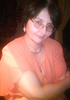 Валяева Наталья Ивановна55 лет (6 января 1959) Женский пол Липецк, не готова к переезду Готова к командировкам+7 952 5912970  желаемый способ связи+7 4742 764686 (звонить после 20-00)natashavalyaeva@mail.ruБухгалтерОт 20 000 руб.Бухгалтерия, управленческий учет, финансы предприятияПервичная документацияБухгалтер-материалистБухгалтер -кассирГлавный бухгалтерЗанятость: полная занятостьГрафик работы: полный деньОбразованиеЗнание языковредактироватьРусский — роднойАнглийский — базовые знанияОпыт работы 19 лет 3 месяцаредактироватьАпрель 2008 — декабрь20135 лет 9 месяцевОООСтеклоМаркетЛипецкая областьТовары народного потребления (непищевые)... Показать ещегл.бухгалтерВесь объем бухгалтерского учета до сдачи отчетности включително. 
Бухгалтерия 1.С 8.3,Банк-Клиент, 
УСНО,ЕНВД, ОСНМай 2007 — январь 20089 месяцевООО "Урсул"ЛипецкЖКХ... Показать ещеГлавный бухгалтерВедение бухгалтерского учета с использованием программы 1С.Бухгалтерия.8Декабрь 2006 — апрель20075 месяцевООО " Содействие-Л"ЛипецкБухгалтер-калькуляторРабота с программой TillPad,составление калькуляций блюдФевраль 2006 —сентябрь 20068 месяцевООО "РестКом"ЛипецкГостиницы, рестораны, общепит, кейтеринг... Показать ещеОператор бухгалтерской службыРабота с программой ТilliPadАвгуст 2003 — октябрь20052 года 3 месяцаООО "БИЕК КАРГО"КыргызстанПеревозки, логистика, склад, ВЭД... Показать ещеГлавный бухгалтерБухгалтерский учет,тчетность в ФСС, ПФР,налоговую испекциюЯнварь 2000 — май20022 года 5 месяцевОАО "Реемстма-Кыргыстан"КыргызстанТовары народного потребления (непищевые)... Показать ещеГлавный бухгалтер Представительства Чуйской долиныБухгалтерский учет, отчетность дочернего предприятияЯнварь 1998 — декабрь19992 годаООО "Юник",БишкекКыргызстанРозничная торговля... Показать ещеГлавный бухгалтерБухгалтерский учет и сдача отчетностиЯнварь 1993 — январь19985 лет 1 месяцТорговая фирма "Асель"КыргызстанРозничная торговля... Показать ещеГлавный бухгалтерБухгалтерский учет от первички до сдачи баланса и отчетности в ФСС,ПФР,налоговую инспекцию Ключевые навыки1С: Бухгалтерия1С: Производство1С: Розница1С: УСНMS ExcelMS  OutlookMS WordTillypad Авансовые отчеты Бухгалтерская отчетность Закрытие организации (ООО)Кадровое делопроизводствоНалоговая отчетностьНалоговые декларации Налоговые проверки Налоговый учет Обновление конфигурации 1СОткрытие организации (ООО)Поиск информации в интернет Пользователь ПК Работа с базами данных Работа с большим объемом информации Работа с офисной техникой Расчет налогов Управленческая отчетность Участок "Банк-Клиент" Участок "Зарплата" Участок "Касса" Участок "ТМЦ" Финансовая отчетность Обо мнеРаботаю в программе 1С: Бухгалтерия, 8.3, электронная почта, Интернет, программа для ресторанного бизнеса TillyPad. 
Могу работать по всем видам налогообложения: ОСНО, УСН, ЕНВД 
Аккуратность, честность, порядочность, пунктуальность, ответственность. Трудоголик. Коммуникабельна, с товарищами по работе всегда ровные отношения. 
Имею опыт в закрытии и открытии ООО. 
Первое высшее образование - инженер-строитель ПГС. 
Есть сертификаты: пользователя 1С: Бухгалтерия 8; пользователя ИТС; международные стандарты (получен в Кырзызстане); базовые знания английского языка. 
В свободное от работы время увлекаюсь чтение, кулинарией, музыкой. 
Стремлюсь изучать новое, повышать свой профессиональный уровень. С огромным удовольствием посещаю различные семинары и тренинги, если получается.РекомендацииООО "СтеклоМаркет", ИП Пешкова С.Н.Пешкова Светлана Николаевна (директор)(4742) 34-99-82Гражданство, время в пути до работыГражданство: РоссияРазрешение на работу: РоссияЖелательное время в пути до работы: не более полутора часов1995Бишкекский коммерческий колледжфинансово-экономический, бухгалтер1981Фрунзенский политехнический институтАрхитектурно-строительный, ПГС